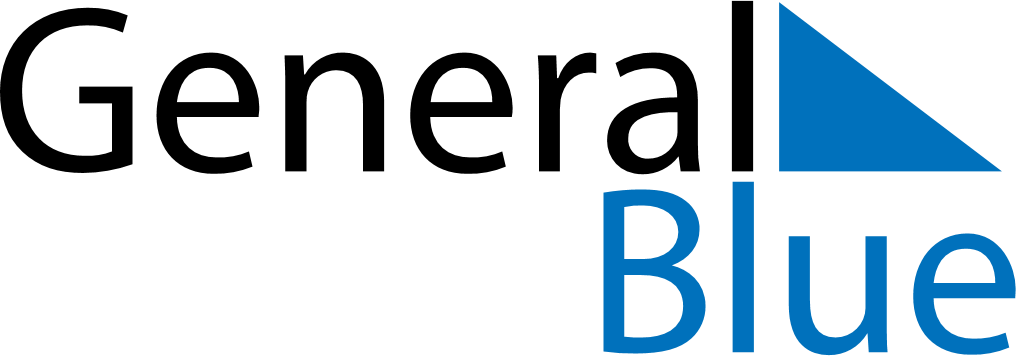 November 2024November 2024November 2024November 2024November 2024November 2024Plonsk, Mazovia, PolandPlonsk, Mazovia, PolandPlonsk, Mazovia, PolandPlonsk, Mazovia, PolandPlonsk, Mazovia, PolandPlonsk, Mazovia, PolandSunday Monday Tuesday Wednesday Thursday Friday Saturday 1 2 Sunrise: 6:35 AM Sunset: 4:08 PM Daylight: 9 hours and 33 minutes. Sunrise: 6:37 AM Sunset: 4:06 PM Daylight: 9 hours and 29 minutes. 3 4 5 6 7 8 9 Sunrise: 6:38 AM Sunset: 4:05 PM Daylight: 9 hours and 26 minutes. Sunrise: 6:40 AM Sunset: 4:03 PM Daylight: 9 hours and 22 minutes. Sunrise: 6:42 AM Sunset: 4:01 PM Daylight: 9 hours and 18 minutes. Sunrise: 6:44 AM Sunset: 3:59 PM Daylight: 9 hours and 15 minutes. Sunrise: 6:46 AM Sunset: 3:57 PM Daylight: 9 hours and 11 minutes. Sunrise: 6:48 AM Sunset: 3:56 PM Daylight: 9 hours and 8 minutes. Sunrise: 6:50 AM Sunset: 3:54 PM Daylight: 9 hours and 4 minutes. 10 11 12 13 14 15 16 Sunrise: 6:51 AM Sunset: 3:52 PM Daylight: 9 hours and 1 minute. Sunrise: 6:53 AM Sunset: 3:51 PM Daylight: 8 hours and 57 minutes. Sunrise: 6:55 AM Sunset: 3:49 PM Daylight: 8 hours and 54 minutes. Sunrise: 6:57 AM Sunset: 3:48 PM Daylight: 8 hours and 50 minutes. Sunrise: 6:59 AM Sunset: 3:46 PM Daylight: 8 hours and 47 minutes. Sunrise: 7:00 AM Sunset: 3:45 PM Daylight: 8 hours and 44 minutes. Sunrise: 7:02 AM Sunset: 3:43 PM Daylight: 8 hours and 41 minutes. 17 18 19 20 21 22 23 Sunrise: 7:04 AM Sunset: 3:42 PM Daylight: 8 hours and 37 minutes. Sunrise: 7:06 AM Sunset: 3:41 PM Daylight: 8 hours and 34 minutes. Sunrise: 7:07 AM Sunset: 3:39 PM Daylight: 8 hours and 31 minutes. Sunrise: 7:09 AM Sunset: 3:38 PM Daylight: 8 hours and 28 minutes. Sunrise: 7:11 AM Sunset: 3:37 PM Daylight: 8 hours and 25 minutes. Sunrise: 7:13 AM Sunset: 3:36 PM Daylight: 8 hours and 23 minutes. Sunrise: 7:14 AM Sunset: 3:35 PM Daylight: 8 hours and 20 minutes. 24 25 26 27 28 29 30 Sunrise: 7:16 AM Sunset: 3:33 PM Daylight: 8 hours and 17 minutes. Sunrise: 7:18 AM Sunset: 3:32 PM Daylight: 8 hours and 14 minutes. Sunrise: 7:19 AM Sunset: 3:31 PM Daylight: 8 hours and 12 minutes. Sunrise: 7:21 AM Sunset: 3:31 PM Daylight: 8 hours and 9 minutes. Sunrise: 7:22 AM Sunset: 3:30 PM Daylight: 8 hours and 7 minutes. Sunrise: 7:24 AM Sunset: 3:29 PM Daylight: 8 hours and 5 minutes. Sunrise: 7:25 AM Sunset: 3:28 PM Daylight: 8 hours and 2 minutes. 